Publicado en España el 15/11/2017 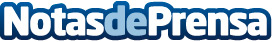 Padel Nuestro se sumará al ‘Black Friday 2017’ con ofertas exclusivas desde el lunes 20 de noviembreLos descuentos alcanzarán en algunos casos el 70% en una amplia selección de artículos en palas de pádel, zapatillas, textil y accesoriosDatos de contacto:Rubén Muñoz Moñino656 55 40 50Nota de prensa publicada en: https://www.notasdeprensa.es/padel-nuestro-se-sumara-al-black-friday-2017_1 Categorias: E-Commerce Otros deportes Consumo Industria Téxtil Pádel http://www.notasdeprensa.es